REEDLEY COLLEGE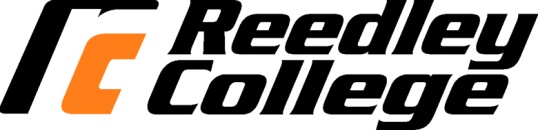 POLITICAL SCIENCE 2 Introduction to American GovernmentSemester: Summer 2016					Section: 73543Instructor:  Darlene Haines					Class Meets:  MTWTH 8:00AM – 10:05AMEmail:  darlene.haines@scccd.edu				Room:  Forum 1Office Hours:  By Appointment Only				Phone/Text:  559-797-1321 Remind:  Text @Reedley8 to 81010 to joinCATALOG COURSE DESCRIPTION:  “The field of American politics deals with the organization, distribution and orientation of political power in American society. This course surveys the processes and institutions of United States national, state and local politics.  Among the topics discussed are individual political attitudes and values, political participation, voting, parties, interest groups, Congress, the presidency, Supreme Court, the federal bureaucracy, civil liberties and civil rights, and domestic and foreign policy making. Attention is paid both to the present state of American political system and to its historical roots.”REQUIRED MATERIALS:Textbook:We The People: An Introduction to American Politics, (2015) Tenth EditionBenjamin Ginsberg, Theodore J. Lowi, et al.  New York, NY: W. W. Norton & CompanyGoverning California, (2015) 5th EditionJ. Theodore Anagnoson, Gerald Bonetto, et al.New York, NY: W. W. Norton & CompanyOther Materials (Required):Scantrons (882E) x 5				                                                                                                                Blue book (Large) x 1				    #2 Pencil(s)					PREREQUISITES:    It is advised that students are eligible for English 1A or 1AH.STUDENT LEARNING OUTCOMES:  Upon completion of this course, students will be able to:Recognize the Constitutional processes and principles as they occur in modern U.S. and California politics.Relate the structures, roles and powers of the national, state and local governments.Recognize the impacts of various “policy inputs” on the development of public policy in the United States and in California.Identify the categories of policies made by governments within the United States, and relate the questions underlying these policies.COURSE OBJECTIVES:1.  Study both the theory and practice of “democracy.”2.  Research the forces and political philosophies that influenced the founding fathers of the United States and the      framers of the Constitution.	3.  Compare and contrast the Articles of Confederation with the Constitution of the United States of America,      including a discussion of the Federalist and Anti-Federalist factions.4.  Review the role played by the U. S. Constitution in (a) creating our federal system of government, with its      subsequent divided responsibilities, and (b) establishing the separation of powers and checks and balances        principles at the national level, as well as the implications of such. 5.  Examine the federal system as a practical device to accommodate—within one government—national and local      needs unique to the United States.6.  Evaluate the relationship between the Bill of Rights, the government, and the concept of “civil liberty,” noting that       liberty is both the absence of governmental intrusion and the result of a set of guarantees that protect the      individual against the excesses of government.7.  Assess the idea of civil rights as the rights of all citizens to equal protection of the law, as provided in the 14th          Amendment of the Constitution. Students will also explore the development of civil rights, using the evolving          civil rights of African-Americans and other groups as examples.8.  Consider his/her role as a voter in the United States political system, and survey the varying forms and systems of       elections used in the United States, including primary elections, general elections, California referendum and         initiative elections, California recall elections, and the electoral college.9.  Gain an understanding of the characteristics of the American political party system and the functions parties serve       in the process of governing.10. Analyze the issues surrounding the development of public opinion, and its influence on the formation of public       policy.11. Examine the influence of different means of mass communication (media)—both news-based and entertainment-         based—on the development of public policy, and the techniques employed by each.12. Evaluate the positive and negative effects of the countervailing influences of interest groups in American politics,       the tactics of interest groups, and the means employed for keeping them honest.13. Appraise the powers and limitations of the office of the President of the United States, and examine the roles       he/she plays as a ceremonial, political, administrative, military, and legislative leader.14. Examine the various powers/roles of Congress, different theories of representation, and the strengths and       weaknesses of the legislative, or lawmaking, process.15. Study the role of the national courts in interpreting the Constitution, shaping individual rights, and determining        the distribution of governmental power. Students will also consider the subtleties of constitutional interpretation,       noting that the Constitution is a living document that adapts to changing needs.16. Explore the vastness and complexity of the bureaucracy. Students will investigate the different national       departments and agencies, the characteristics of their growth and evolution and the mechanics of reorganization        and reform; and to comprehend the difficulties of effective reform.17. Examine the programs in the area of domestic policy intended to promote “the general welfare.”18. Investigate the forces that shape American foreign and defense policy.19. Study the structure, major functions, and significant powers of both the State of California and local       governmental entities. Additionally, students will examine the relationship of state and local institutional powers       to the concept of Federalism and survey various examples of direct and indirect democracy at the state and local       levels.LEARNING METHODS:Lectures, active learning, required readings from the textbook, newspaper and/or journal articles, internet articles, assignments and class discussions.OUTCOME ASSESSMENT:Students will have achieved course objective if they complete all coursework and/or assignments with a cumulative average grade of C or better.CLASSROOM GUIDELINES:1.  Talking should be kept to class-related discussions.2.  The use of cell phones should be done outside of class.  3.  Reading newspapers or other material or work for other classes should be done outside of class.4.  Sleeping is done better at home than in the classroom.  5.  If you must leave early you must receive prior permission unless in case of emergency (my definition, not yours).6.  Arrive to class on-time.  Late is more than 5 minutes (and this is pushing it).  If you are habitually late to      class, this will be considered behavior that is disruptive to the class.7.  Respectful treatment of fellow students and their opinions concerning class-related topics.  This means NOT       making or directing any comments of a personal nature to any one of your fellow class members.  It also means        paying attention and remaining silent when someone else is talking.8.  Laptops and tablets may be used for note taking purposes only.  If you choose to use a laptop or tablet, you must sit in the front of the class.  If you are found to be doing things other than note taking, you will no longer be able to use this privilege.**Essentially, any behavior that disrupts the class will not be tolerated.While these guidelines are not all encompassing, they do provide a basic idea of acceptable classroom behavior for you to follow.  Failure to follow these guidelines could result in the following:  (1) Meeting with the instructor; (2) Loss of points earned in class; (3) Other disciplinary action and/or removal from class.  ACADEMIC FREEDOM:“All faculty members shall be free to pursue instruction, grading, scholarship, policy discussions, and public discourse in an environment free of intimidation and censorship. All faculty members shall exercise their academic freedom in a manner that promotes the District’s mission and that abides by the Institutional Code of Ethics (AP 3050). The merit of academic ideas, theories, arguments, and views shall be measured against the established standards of relevant academic and professional organizations. Academic freedom includes freedom of inquiry and instruction for every faculty member, including freedom in presenting and discussing subjects related to his academic discipline. Academic freedom also includes, but is not limited to, freedom to:1. Inquire about, present, and explore difficult and controversial material that is relevant to the official course outline      of record;2. Express differences of opinion with and among students, faculty, staff, and administration on academic matters;3. Demonstrate, teach, and defend critical thinking skills and intellectual honesty.Every faculty member is a member of a learned profession and shall have the freedom to use his professional scholarship, and present this scholarship in any academic discourse.BLACKBOARD QUIZZES:Throughout the course you will be required to log on to Blackboard and complete a total of 10 quizzes.  Each quiz will consist of 5 questions worth 2 points each for a total of 10 points. These quizzes will be available throughout the duration of this course.  You will only be able to take the quiz ONE TIME.  Once you enter a quiz the timer will begin and you will have 10 minutes to complete and submit the quiz.  When the timer expires your quiz will be automatically submitted.  You will know your score, but answers will not be provided until the end of the course.  Answers can be made available upon request.  Blackboard quizzes cannot be made up.  If you experience technical difficulties you must let the instructor know as soon as possible.QUICK WRITES:Throughout the course we will have 7 quick writes.  These will consist of receiving information in class and then writing your thoughts and opinions on the subject presented.  It is expected that you will write about one to two pages and that it is legible.  Each quick write will be worth 20 points.  Quick writes will not be announced and cannot be made up.  You will need to use lined notebook paper and a pen or pencil.  If you are late, leave early, or otherwise miss the few minutes of your class when a quick write occurs, you will get a zero.  Two of the lowest scores will be dropped.EXAMINATIONS AND ASSIGNMENTS:In this course you will have five exams, one essay, and one final presentation.  Exams may consist of multiple choice, True False, matching, and essay questions.The use of any cell phone or other electronic device during a graded quiz, exam, or other assignment will result in a 0 for that assignment (pop quiz, scheduled quiz, examination).  There are no exceptions to this policy.Exams:Once an exam begins, you may not leave the classroom until you submit your examination.  Examination Review Guides and writing assignment guidelines may be accessed on Blackboard.Writing Assignments:The writing assignments will adhere to the Modern Language Association (MLA) style.  Writing assignments must be submitted by hard copy.  Essay 1 will be a reflection paper on your attitudes and thoughts of American government and politics.  Specific guidelines will be provided at the appropriate time in the class.  Paper length:  3 to 5 pages plus references.  LATE ASSIGNMENTS AND MISSED EXAMS:Students who miss an exam will have an opportunity to take a Make-up exam.  Make-up exams will only be given to students who make prior arrangement BEFORE the scheduled exam or can show valid proof (Doctors appointment, family emergency, etc.) that missing the exam could not be avoided.  The Make-up exam may be different than the version taken on the scheduled exam date.  Essays are due on the scheduled date.  Late papers will be accepted with a 20% deduction every class day it is late.  Exceptions can be made for extenuating circumstances with communication with the instructor.  NO QUESTIONS ASKED COUPON:You will receive one coupon which will allow you to be three days late on an assignment with no questions asked.  You must attach the coupon to the assignment.  The coupon cannot be used for Exams, Blackboard Quizzes, Key Terms, Quick Writes, or the Final Presentation.  It is your responsibility to keep the coupon in a safe place until you need it.  You will only get one and it will not be replaced if lost or stolen.  If you do not redeem your coupon for an assignment, you may turn it in at the end of the semester for 20 points extra credit.PARTICIPATION AND ATTENDANCE:“Students are expected to attend all sessions of classes for which they are enrolled. Excessive absence will jeopardize a student’s satisfactory progress in a class. Students may be dropped from class if they fail to attend the first class session of the semester. There are no institutionally approved excused absences for any reason. Only the instructor may excuse an absence. Absences caused by personal engagements, transportation delays and business affairs will not be excused, nor will absences from class to complete registration or add/drop activities.”Participation includes active listening, participating in activities, answering and asking questions, responding with nods or other gestures, and engaging in conversation.  Simply showing up for class will not earn participation points.EXTRA CREDIT (Key Terms):You will have the opportunity to earn up to 80 points of extra credit.  To receive the credit you must hand write the key terms and definitions in a format you choose (paper, 3x5 cards, etc.).  You may not repeat chapters.  Key terms are due by the listed due date.  There are no make-ups.  In other words, if you choose not to turn in key terms on the date it is due you have lost the opportunity to earn extra credit for that chapter.  Complete key terms and definitions meeting these guidelines will be worth 5 extra credit points each.GRADING:								GRADING SCALE:STUDENTS WITH DISABILITIES:Upon identifying themselves to the instructor, students with disabilities will receive reasonable accommodation for learning and evaluation. For more information, contact Programs and Services located in the Disabled Students Programs and Services Building.  For more information, contact Disabled Students Programs and Services at (559) 638-0332.  The TTY phone number is (559) 638-0356."If you have a verified need for an academic accommodation or materials in alternate media (ie: Braille, large print, electronic text, etc.) per the American with Disabilities Act or Section 504 of the Rehabilitation act please contact your instructor as soon as possible."TUTORING/INTERNET/EMAIL/BLACKBOARD/WEBADVISOR:TUTORING:  There is a tutor available in the Tutorial Center for this class.  If you are struggling with learning or understanding the material in this course it is recommended to utilize the tutor regularly.BLACKBOARD will be utilized for test scores and announcements.  Make sure you check blackboard often.The new 24/7 Online Support is now LIVE.  You can reach them online at http://d2.parature.com/ics/support/default.asp?deptID=8032 or by calling 1-866-401-7784.WEBADVISOR:  Students can use Webadvisor to make changes or verify information about college records.  Use Webadvisor to register/add/drop classes, view academic planning and financial profile.  You can also make payments on Webadvisor.  There is a new section called Info Students Must Check.  It is important that you review each of the links listed in this section at least once each semester to ensure that information on your student record remains current.  The website is http://webadvisor.scccd.edu/.  The help desk for Webadvisor is available Monday – Friday from 8am to 5pm.  You can contact the help desk by email helpdesk@scccd.edu or phone 442-8240.EMAIL:  State Center Community College District will use your free email account as the primary means to communicate with you.  Your email account is the lastname_studentID@my.scccd.edu (example:  Gonzales_0123456@my.scccd.edu).  Communication with all students will be via district provided email unless you choose to receive notices about your student account by U.S. Mail.  Email accounts can be accessed from any of the lab computers on campus or from an off-campus computer with Internet access.HELP IS AVAILABLE:There are many services available to students to help them succeed and I would be happy to recommend these services to you.RESOURCESBlackboard—Help Desk 1-866-401-7784			Health Services—559-638-0328Web Advisor—559-499-6070				Psychological Services—559-638-0300 x3210Library/Computer Lab—559-638-0352			DSP&S—559-638-0332Academic Counseling—559-638-0337			EOP&S—559-638-0340Tutoring Services—559-638-0358				Career Services—559-6372543Writing Center—559-638-0300 x3619LAPTOPS AND MOBILE DEVICES:Cell phones must be silenced or off during class.  I will ask any student to leave the class if I notice or am told of any cell phone or electronic device being used during class that causes a distruption.  Notebook computers, if used, must be battery powered.  Excessive noise, as defined by those around you, will result in not being allowed to use the computer or any other mobile device in class.CHEATING AND PLAGIARISM:“Cheating is the act or attempted act of taking an examination or performing an assigned, evaluated task in a fraudulent or deceptive manner, such as having improper access to answers, in an attempt to gain an unearned academic advantage.  Cheating may include, but is not limited to, copying from another’s work, supplying one’s work to another, giving or receiving copies of examinations without an instructor’s permission, using or displaying notes or devices inappropriate to the conditions of the examination, allowing someone other than the officially enrolled student to represent the student, or failing to disclose research results completely.”“Plagiarism is a specific form of cheating: the use of another’s words or ideas without identifying them as such or giving credit to the source. Plagiarism may include, but is not limited to, failing to provide complete citations and references for all work that draws on the ideas, words, or work of others, failing to identify the contributors to work done in collaboration, submitting duplicate work to be evaluated in different courses without the knowledge and consent of the instructors involved, or failing to observe computer security systems and software copyrights. Incidents of cheating and plagiarism may result in any of a variety of sanctions and penalties, which may range from a failing grade on the particular examination, paper, project, or assignment in question to a failing grade in the course, at the discretion of the instructor and depending on the severity and frequency of the incidents.”TENETATIVE COURSE OUTLINE:TENETATIVE COURSE SCHEDULE:The instructor retains the right to change or modify this syllabus as necessary.A1000 points to 900 pointsB  899 points to 800 pointsC  799 points to 700 pointsD  699 points to 600 pointsF  599 points and belowClass Participation5% (50 points)Essays Papers10% (100 points)Exams (5) 100 points each50% (500 points)Blackboard Quizzes (10) 10 points each10% (100 points)Quick Writes (5) 10 points each5% (50 points)Final Exam20% (200 points)TOTAL100% (1000 points)Week 1-2The Democratic RepublicThe ConstitutionFederalismExam 1 on Chapters 1-3Chapter 1Chapter 2Chapter 3June 28, 2016Week 2-3Civil LibertiesCivil RightsExam 2 on Chapters 4-5Chapter 4Chapter 5July 5, 2016Week 3-4Public Opinion & Political SocializationInterest GroupsPolitical PartiesCampaigns & ElectionsThe MediaExam 3 on Chapters 6-10Chapter 6Chapter 7Chapter 8Chapter 9Chapter 10July 12, 2016Week 4-5The CongressThe PresidentThe BureaucracyThe CourtsExam 4 on Chapters 11-14Chapter 11Chapter 12Chapter 13Chapter 14July 19, 2016Week 6Domestic and Economic PolicyCalifornia Politics and GovernmentFinal Exam on Chapters 14 & CAFinal Project PresentationChapter 14California Chapters TBDJuly 27, 2016July 28, 2016TuesdayJune 21Key Terms 1WednesdayJune 22Key Terms 2ThursdayJune 23Key Terms 3TuesdayJune 28EXAM 1WednesdayJune 29Key Terms 4ThursdayJune 30Key Terms 5MondayJuly 4NO CLASSTuesdayJuly 5EXAM 2WednesdayJuly 6Key Terms 6 & 7ThursdayJuly 7Key Terms 8 & 9MondayJuly 11Key Terms 10 & 11TuesdayJuly 12EXAM 3WednesdayJuly 13Key Terms 12ThursdayJuly 14Key Terms 13 & 14MondayJuly 18Key Terms 15TuesdayJuly 19EXAM 4WednesdayJuly 20Key Terms 16ThursdayJuly 21Key Terms 17MondayJuly 25Reflection Paper Due Key Terms 18WednesdayJuly 27EXAM 5ThursdayJuly 28FINAL PRESENTATIONSNO QUESTIONS ASKEDNO QUESTIONS ASKEDThis coupon entitles:For:__________________Date:________________A 3 DAY EXTENSION ON ANY ASSIGNMENT WITH NO LATE PENALTY.Only one coupon per student.Not valid on Blackboard Quizzes, Quick Writes, or Extra Credit.If unused, this coupon can be redeemed at the end of the semester for 20 extra credit points.For:__________________Date:________________Extra Credit TrackerExtra Credit TrackerExtra Credit TrackerAssignmentMy ScorePossibleTotal PointsAmerican Political Culture5The Constitution5Federalism5Civil Liberties5Civil Rights 5Public Opinion5The Media5Political Participation5Political Parties5Campaigns & Elections5Groups & Interests5Congress5Presidency5Bureaucracy5Federal Courts5Economy5Social Policy5Foreign Policy5NQA Coupon20TOTAL100